Pastille de VichyVous connaissez les pastilles Vichy ?Non, qu’est-ce que c’est ?À l’origine c’était un médicament. Les pastilles étaient bonnes pour la digestion. Elle est fabriquée avec les eaux thermales de la ville de Vichy. Il y a beaucoup de sels minéraux dans ces pastilles. C’est le chimiste Jean-Pierre-Joseph D'Arcet qui découvre les bienfaits du bicarbonate de sodium en 1825. Il montre sa découverte au pharmacien Pierre Batilliat qui fabrique ainsi les premières pastilles de Vichy en 1832.La pastille Vichy pèse 2,5 grammes et a une forme octogonale. Aujourd’hui ces pastilles blanches sont considérées comme des bonbons mais on peut les acheter à la pharmacie aussi. C'est une spécialité de Vichy et les pastilles sont fabriquées à Vichy. Elles existent en plusieurs goûts : menthe, citron, anis et orange.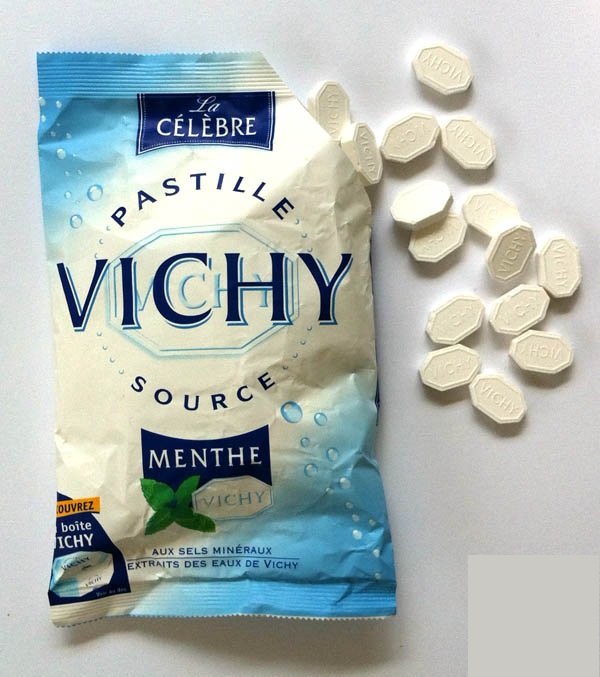 